Dictées flashs - Liste 20					Dictée bilanDictées flashs - Liste 20					Dictée bilanDictées flashs - Liste 20					Dictée bilanDictées flashs - Liste 20					Dictée bilan1 - Orthographe : dans la liste, avec un crayon gris, souligne les mots qui te paraissent difficiles à écrire.2 - Grammaire : place les mots à apprendre dans le tableau des natures (tu peux utiliser ton dictionnaire).3 - Vocabulaire : dans ta tête, cherche un nom de la famille des mots proposés.protéger 	 ....................................................................................rapidement	 ....................................................................................gazeux		 ....................................................................................dense		 ....................................................................................4 - Orthographe : relie chaque GN à l’adjectif correct, pour qu’il soit bien accordé.5 - Conjugaison : conjugue le verbe aux temps proposés.6 - Mots croisés : retrouve quelques mots de la liste grâce aux définitions.		1 - Orthographe : dans la liste, avec un crayon gris, souligne les mots qui te paraissent difficiles à écrire.2 - Grammaire : place les mots à apprendre dans le tableau des natures (tu peux utiliser ton dictionnaire).3 - Vocabulaire : dans ta tête, cherche un nom de la famille des mots proposés.protéger 	 protectionrapidement	 rapiditégazeux		 gazdense		 densité4 - Orthographe : relie chaque GN à l’adjectif correct, pour qu’il soit bien accordé.5 - Conjugaison : conjugue le verbe aux temps proposés.6 - Mots croisés : retrouve quelques mots de la liste grâce aux définitions.		CM1/CM2Dictées flashsAnnée 2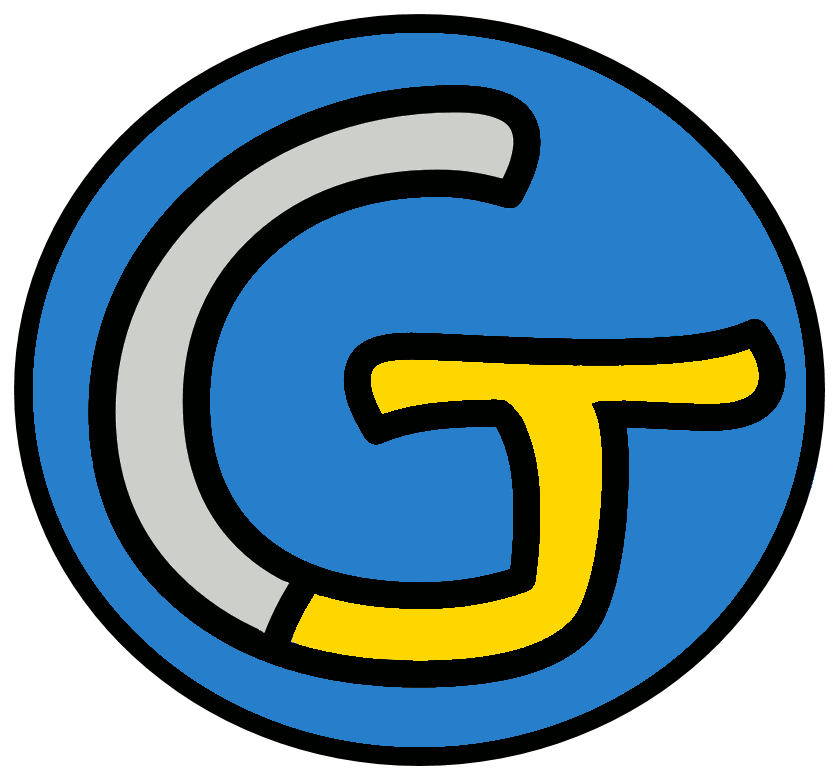 Étude de la langueOrthographeDictées flashsAnnée 2Liste 20Liste 20Liste 20Notions travailléesNotions travailléesAccord dans le GNAccord sujet / verbePrésent de l’indicatifHomophones grammaticauxMots à apprendreatmosphère - gazeux - protéger - planète - millier - kilomètre - dense - sol - rapidement - température - phénomène - traceDictéesDictéesDictée d’entraînement 1Notre planète est protégée par une atmosphère gazeuse. Sans ce phénomène il n’y aurait aucune trace de vie sur Terre.Dictée d’entraînement 2Grâce au télescope, nous pouvons voir des planètes et des milliers d’étoiles. Dictée d’entraînement 3Quand on s’éloigne du sol de la Terre, l’atmosphère devient moins dense et l’oxygène se raréfie très rapidement.Dictée bilanL’atmosphère est l’enveloppe gazeuse qui entoure et protège notre planète. Elle s’étend sur plusieurs milliers de kilomètres dans l’espace. Très dense au niveau du sol, elle se raréfie rapidement avec l’altitude. Sans elle, la Terre serait soumise aux extrêmes de températures que connaît la Lune ; il n’y aurait aucun phénomène météorologique et aucune trace de vie.Éléments de la dictée bilan à corrigerÉléments de la dictée bilan à corrigerÉléments de la dictée bilan à corrigerÉléments de la dictée bilan à corrigerMots à apprendre12atmosphèregazeuseprotègeplanètemillierskilomètresdensesolrapidementtempératuresphénomènetraceAccord dans le GN4l’enveloppe gazeuseplusieurs milliersaux extrêmesaucune traceAccord sujet/verbe8estentoureprotèges’étendse raréfieseraitconnaîtauraitHomophone4estetseetCompétenceDans le texteRéussiteJe sais écrire les mots de la liste.12Je sais faire les accords dans le groupe nominal.4Je sais faire les accords entre le verbe et le sujet.8Je sais écrire les homophones grammaticaux.4CompétenceDans le texteRéussiteJe sais écrire les mots de la liste.12Je sais faire les accords dans le groupe nominal.4Je sais faire les accords entre le verbe et le sujet.8Je sais écrire les homophones grammaticaux.4CompétenceDans le texteRéussiteJe sais écrire les mots de la liste.12Je sais faire les accords dans le groupe nominal.4Je sais faire les accords entre le verbe et le sujet.8Je sais écrire les homophones grammaticaux.4CompétenceDans le texteRéussiteJe sais écrire les mots de la liste.12Je sais faire les accords dans le groupe nominal.4Je sais faire les accords entre le verbe et le sujet.8Je sais écrire les homophones grammaticaux.4Prénom : .......................................................Prénom : .......................................................Liste 20atmosphère - gazeux - protéger - planète - millier - kilomètre - dense - sol - rapidement - température - phénomène - tracenom un / une...nom un / une...verbe je...adjectif il est...adverbedes planètes ○un objet ○une enveloppe ○des phénomènes ○○ gazeuse○ gazeux○ gazeusesimparfait(hier...)présent (maintenant...)futur simple(demain...)protégerprotégerprotégerjetuilnousvousils521 - Synonyme de vite.2 - Marque laissée par un animal.3 - Dont la densité est élevée.4 - Surface de la Terre.5 - Corps céleste qui tourne autour du soleil.6 - À l’état de gaz.11 - Synonyme de vite.2 - Marque laissée par un animal.3 - Dont la densité est élevée.4 - Surface de la Terre.5 - Corps céleste qui tourne autour du soleil.6 - À l’état de gaz.1 - Synonyme de vite.2 - Marque laissée par un animal.3 - Dont la densité est élevée.4 - Surface de la Terre.5 - Corps céleste qui tourne autour du soleil.6 - À l’état de gaz.61 - Synonyme de vite.2 - Marque laissée par un animal.3 - Dont la densité est élevée.4 - Surface de la Terre.5 - Corps céleste qui tourne autour du soleil.6 - À l’état de gaz.41 - Synonyme de vite.2 - Marque laissée par un animal.3 - Dont la densité est élevée.4 - Surface de la Terre.5 - Corps céleste qui tourne autour du soleil.6 - À l’état de gaz.31 - Synonyme de vite.2 - Marque laissée par un animal.3 - Dont la densité est élevée.4 - Surface de la Terre.5 - Corps céleste qui tourne autour du soleil.6 - À l’état de gaz.1 - Synonyme de vite.2 - Marque laissée par un animal.3 - Dont la densité est élevée.4 - Surface de la Terre.5 - Corps céleste qui tourne autour du soleil.6 - À l’état de gaz.1 - Synonyme de vite.2 - Marque laissée par un animal.3 - Dont la densité est élevée.4 - Surface de la Terre.5 - Corps céleste qui tourne autour du soleil.6 - À l’état de gaz.CorrigéCorrigéListe 20atmosphère - gazeux - protéger - planète - millier - kilomètre - dense - sol - rapidement - température - phénomène - tracenom un / une...nom un / une...verbe je...adjectif il est...atmosphèresolprotégergazeuxplanètetempératureadverbedensemillierphénomènerapidementkilomètretracedes planètes ○un objet ○une enveloppe ○des phénomènes ○○ gazeuse○ gazeux○ gazeusesimparfait(hier...)présent (maintenant...)futur simple(demain...)protégerprotégerprotégerjeprotégeaisprotègeprotégeraituprotégeaisprotègesprotégerasilprotégeaitprotègeprotégeranousprotégionsprotégeonsprotégeronsvousprotégiezprotégezprotégerezilsprotégeaientprotègentprotégeront521 - Synonyme de vite.2 - Marque laissée par un animal.3 - Dont la densité est élevée.4 - Surface de la Terre.5 - Corps céleste qui tourne autour du soleil.6 - À l’état de gaz.1RAPIDEMENT1 - Synonyme de vite.2 - Marque laissée par un animal.3 - Dont la densité est élevée.4 - Surface de la Terre.5 - Corps céleste qui tourne autour du soleil.6 - À l’état de gaz.LR1 - Synonyme de vite.2 - Marque laissée par un animal.3 - Dont la densité est élevée.4 - Surface de la Terre.5 - Corps céleste qui tourne autour du soleil.6 - À l’état de gaz.6GAZEUXA1 - Synonyme de vite.2 - Marque laissée par un animal.3 - Dont la densité est élevée.4 - Surface de la Terre.5 - Corps céleste qui tourne autour du soleil.6 - À l’état de gaz.N4C1 - Synonyme de vite.2 - Marque laissée par un animal.3 - Dont la densité est élevée.4 - Surface de la Terre.5 - Corps céleste qui tourne autour du soleil.6 - À l’état de gaz.E3DENSE1 - Synonyme de vite.2 - Marque laissée par un animal.3 - Dont la densité est élevée.4 - Surface de la Terre.5 - Corps céleste qui tourne autour du soleil.6 - À l’état de gaz.TO1 - Synonyme de vite.2 - Marque laissée par un animal.3 - Dont la densité est élevée.4 - Surface de la Terre.5 - Corps céleste qui tourne autour du soleil.6 - À l’état de gaz.EL1 - Synonyme de vite.2 - Marque laissée par un animal.3 - Dont la densité est élevée.4 - Surface de la Terre.5 - Corps céleste qui tourne autour du soleil.6 - À l’état de gaz.